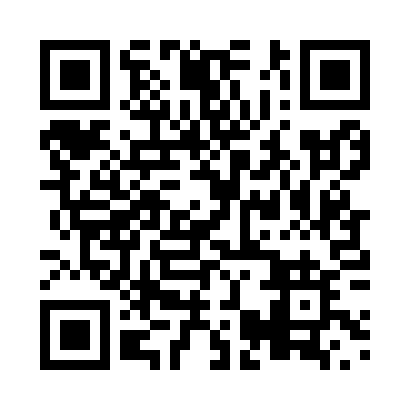 Prayer times for Grimsthorpe, Ontario, CanadaMon 1 Apr 2024 - Tue 30 Apr 2024High Latitude Method: Angle Based RulePrayer Calculation Method: Islamic Society of North AmericaAsar Calculation Method: HanafiPrayer times provided by https://www.salahtimes.comDateDayFajrSunriseDhuhrAsrMaghribIsha1Mon5:447:081:336:027:589:232Tue5:427:061:336:038:009:253Wed5:407:051:326:048:019:264Thu5:377:031:326:058:029:285Fri5:357:011:326:068:049:296Sat5:336:591:326:078:059:317Sun5:316:571:316:088:069:328Mon5:296:551:316:098:089:349Tue5:276:531:316:098:099:3610Wed5:256:521:306:108:109:3711Thu5:226:501:306:118:119:3912Fri5:206:481:306:128:139:4113Sat5:186:461:306:138:149:4214Sun5:166:441:296:148:159:4415Mon5:146:421:296:158:179:4616Tue5:126:411:296:158:189:4717Wed5:096:391:296:168:199:4918Thu5:076:371:286:178:219:5119Fri5:056:351:286:188:229:5320Sat5:036:341:286:198:239:5421Sun5:016:321:286:208:249:5622Mon4:596:301:286:208:269:5823Tue4:566:291:276:218:2710:0024Wed4:546:271:276:228:2810:0125Thu4:526:251:276:238:3010:0326Fri4:506:241:276:248:3110:0527Sat4:486:221:276:248:3210:0728Sun4:466:211:276:258:3310:0929Mon4:446:191:276:268:3510:1030Tue4:426:181:266:278:3610:12